Reformovanej teologickej fakultaUniverzity J. Selyeho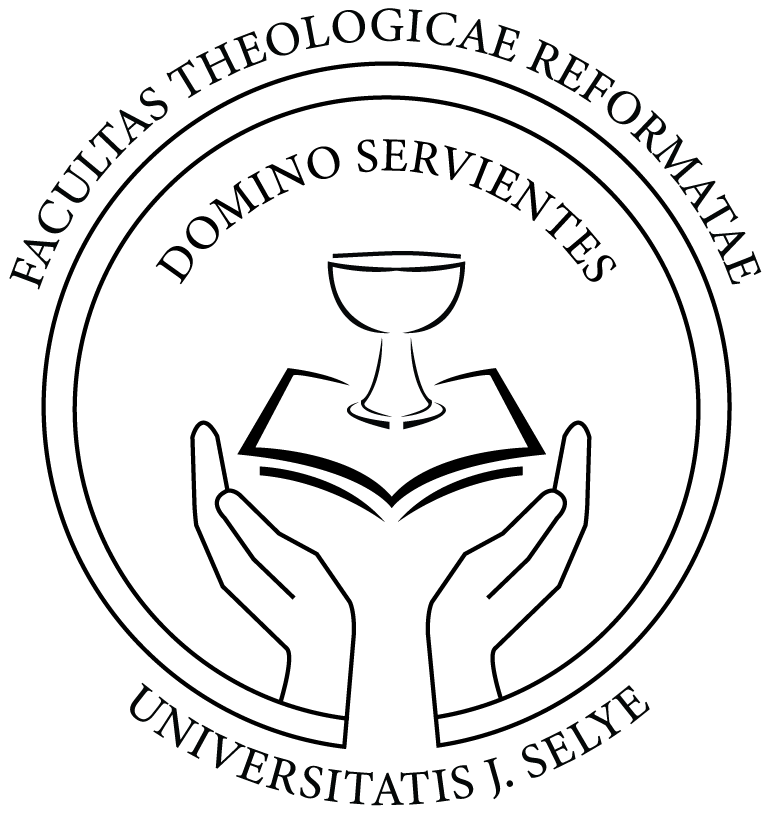 ZÁSADY VOLIEB DO AKADEMICKÉHO SENÁTUREFORMOVANEJ TEOLOGICKEJ FAKULTYUNIVERZITY J. SELYEHOKOMÁRNO 2023Akademický senát Reformovanej teologickej fakulty Univerzity J. Selyeho (ďalej: RTF) podľa § 27 ods. 1 písm. a) zákona č. 131/2002 Z. z. o vysokých školách a o zmene a doplnení niektorých zákonov v znení neskorších predpisov, v súlade so Štatútom Reformovanej teologickej fakulty Univerzity J. Selyeho schválil tieto Zásady volieb do Akademického senátu Reformovanej teologickej fakulty Univerzity J. Selyeho ako vnútorný predpis fakulty.Článok 1Úvodné ustanovenia1. Akademický senát Reformovanej teologickej fakulty Univerzity J. Selyeho (ďalej len „AS RTF") je samosprávnym zastupiteľským orgánom RTF. AS RTF sa člení na zamestnaneckú časť a na študentskú časť. Členov zamestnaneckej časti AS RTF volia v priamych tajných voľbách členovia zamestnaneckej časti akademickej obce RTF. Členov študentskej časti AS RTF volia v tajných voľbách členovia študentskej časti akademickej obce RTF. Tajné hlasovanie je možné realizovať aj elektronickým hlasovaním prostredníctvom Akademického informačného systému AIS2. Akademická obec RTF je vymedzená v čl. 5 Štatútu RTF. Členom zamestnaneckej časti AS RTF môže byť len člen zamestnaneckej časti akademickej obce RTF. Členom študentskej časti AS RTF môže byť len člen študentskej časti akademickej obce RTF.2. AS RTF má 9 (deväť) členov, z toho najmenej jednu tretinu tvoria študenti 3. Právne postavenie a pôsobnosť AS RTF upravuje § 26 a 27 zákona č. 131/2002 Z. z. o vysokých školách a o zmene a doplnení niektorých zákonov v znení neskorších predpisov (ďalej len „zákon“), zloženie, členstvo a podrobnosti kompetencií AS RTF určuje čl. 8 Štatútu RTF.4. Funkčné obdobie členov AS RTF je štvorročné, funkčné obdobie sa začína dňom ustanovujúcej schôdze.5. Podľa § 26 ods. 3 zákona funkcia člena AS RTF je nezlučiteľná s funkciou rektora, prorektora, dekana, prodekana a kvestora.6. Členstvo v AS RTF zaniká podľa §26 ods. 6 zákona.7. Mandát člena z radov zamestnaneckej časti AS RTF, ktorý po skončení pracovného pomeru na dobu určitú ostáva v pracovnom pomere nepretržite naďalej, ostáva zachovaný.8. Člen študentskej časti AS RTF, ktorý nie je študentom doktorandského študijného programu, môže pred riadnym skončením štúdia písomne požiadať o pozastavenie členstva v AS RTF. Členstvo sa pozastaví odo dňa nasledujúceho po dni riadneho skončenia jeho štúdia. Členstvo sa obnoví dňom, keď sa opäť stane členom študentskej časti akademickej obce RTF, ak z iných dôvodov dovtedy nezaniklo. Na čas pozastaveného členstva sa člen, ktorý má pozastavené členstvo považuje za neprítomného na rokovaní AS RTF.Článok 2Voliči a kandidáti na členstvo v AS RTF1. Podľa čl. 5 ods. 4 písm. a) Štatútu RTF člen akademickej obce RTF má právo ustanoveným spôsobom navrhovať kandidátov na členov AS RTF, voliť členov AS RTF a byť volení za členov AS RTF.2. Návrhy kandidátov za zamestnaneckú časť akademickej obce RTF môžu predkladať členovia zamestnaneckej časti akademickej obce RTF predsedovi volebnej komisie AS RTF. Návrhy kandidátov za študentskú časť akademickej obce RTF môžu predkladať členovia študentskej časti akademickej obce RTF predsedovi volebnej komisie AS RTF (viď čl. 4 ods. 2). Odporúča sa navrhovať kandidátov do zamestnaneckej časti AS RTF zo všetkých katedier RTF a kandidátov do študentskej časti AS FEI UJS v prvom, druhom aj treťom stupni vysokoškolského vzdelávania.Článok 3Vyhlásenie volieb1. Voľby do AS RTF (riadne i doplňujúce) na príslušné funkčné obdobie vyhlasuje predseda AS RTF po schválení v AS RTF. 2. Dátum volieb do AS RTF musí byť oznámený akademickej obci minimálne 1 (jeden) mesiac pred ich konaním. Voľby sa musia uskutočniť najneskôr 2 (dva) týždne pred skončením funkčného obdobia odstupujúceho senátu.3. Dátum volieb možno určiť len na také obdobie, počas ktorého sa členovia akademickej obce RTF nachádzajú na univerzitnej pôde (t.j. mimo prázdnin).4. Oznámenie o vyhlásení volieb do AS RTF je písomne zverejnené na úradných výveskách fakulty a na webovej stránke fakulty.5. Oznámenie o vyhlásení volieb do AS RTF musí obsahovať: dátum a spôsob predkladania návrhov na kandidátov, formulár na navrhovanie kandidátov (ako príloha vyhlásenia volieb do AS UJS), dátum a čas konania volieb, volebné miesta (v prípade elektronického hlasovania konkrétny informačný systém), meno predsedu volebnej komisie s uvedením adresy jeho pracoviska, mená členov volebnej komisie, termín a spôsob vyhlásenia výsledkov volieb.Článok 4Príprava volieb do AS RTF1. Voľby do AS RTF organizuje, zabezpečuje a za ne zodpovedá na to schválená volebná komisia. Volebná komisia má minimálne 3 (troch) členov, z toho minimálne jedného člena zo študentskej časti akademickej obce RTF. Predsedu a členov volebnej komisie schvaľuje AS RTF z členov akademickej obce RTF, pričom predsedom volebnej komisie je člen zamestnaneckej časti akademickej obce RTF. Člen volebnej komisie nemôže byť kandidátom na členstvo do AS RTF (konflikt záujmov). 2. Neanonymné návrhy kandidátov predkladajú členovia akademickej obce RTF predsedovi volebnej komisie AS RTF písomne cez podateľňu Univerzity J. Selyeho (ďalej: „UJS“) do 12.00 hod. najneskôr 10 (desať) pracovných dní pred dňom konania volieb. Ak písomný návrh nie je možné predložiť cez podateľňu UJS, návrhy sa posielajú elektronicky cez systém mail.ujs.sk priamo predsedovi volebnej komisie. Súčasťou návrhu je aj písomný súhlas s kandidatúrou. Návrh je možné vziať späť len písomne adresovaný predsedovi volebnej komisie najneskôr 2 (dva) pracovné dni pred konaním volieb.3. Najneskôr 10 (desať) pracovných dní pred začatím volieb do AS RTF dekan RTF odovzdá predsedovi volebnej komisie zoznam študentov a zamestnancov, ktorí sú členmi akademickej obce RTF.4. Volebná komisia overí, či sú navrhovatelia a navrhnutí kandidáti členmi akademickej obce RTF. Ak návrhová listina neobsahuje písomný súhlas kandidáta s kandidatúrou, považuje sa za neplatnú. Minimálne 5 (päť) pracovných dní pred konaním volieb volebná komisia zverejní na úradných výveskách RTF zoznam kandidátov do AS RTF v abecednom poradí.Článok 5Konanie volieb1. Volebná komisia pri registrácii overí, či je volič oprávnený voliť a ak áno, vydá mu volebný lístok tej časti (zamestnanecká alebo študentská), ktorej je členom. V prípade elektronického hlasovania je okruh oprávnených voličov dopredu nadefinovaný, volebný lístok je tým pádom elektronicky prístupný len pre oprávnených voličov.2. Na volebnom lístku sú v abecednom poradí uvedené mená kandidátov s poradovým číslom. Súčasne je na lístku uvedený aj maximálny počet tých, ktorých môže volič vyznačiť spomedzi navrhnutých kandidátov, resp. sa uvádza aj spôsob vyznačenia.3. Na volebných lístkoch študentskej časti akademickej obce sa za menami kandidátov uvádza aj ich študijný program, stupeň štúdia a ročník. 4. Volič krúžkovaním čísiel (v prípade elektronického hlasovania zaznačením) kandidátov odovzdá svoj hlas maximálne stanovenému počtu kandidátov. Volebný lístok upravený iným spôsobom je neplatný. 5. Po skončení volieb volebná komisia spočíta hlasy odovzdané jednotlivým kandidátom a vyhodnotí výsledky volieb. Do AS RTF sú zvolení kandidáti, ktorí získali najvyšší počet platných hlasov s umiestnením v poradí podľa stanoveného počtu členov pre každú časť akademickej obce. V prípade rovnosti hlasov sa poradie kandidátov určí žrebovaním, ktoré uskutoční volebná komisia.6. Z priebehu a výsledkov volieb volebná komisia vypracuje zápis (v dvoch vyhotoveniach), ktorý podpíšu všetci členovia volebnej komisie hneď po sčítaní hlasov. Najneskôr druhý pracovný deň po skončení volieb vyhlási predseda volebnej komisie výsledky volieb a odovzdá podpísanú zápisnicu s výsledkami volieb predsedovi AS RTF a dekanovi RTF.7. Predseda odstupujúceho AS RTF najneskôr do dvoch týždňov po skončení funkčného obdobia odstupujúceho AS RTF zvolá ustanovujúce zasadnutie AS RTF.Článok 6Doplňujúce voľby1. Doplňujúce voľby sa organizujú podľa rovnakých zásad ako riadne voľby. Doplňujúce voľby vyhlasuje predseda AS RTF v prípade uvoľnenia miesta v senáte, a to do dvoch mesiacov (do lehoty sa nezapočítajú mesiace júl a august).2. Funkčné obdobie člena AS RTF, ktorý bol zvolený do AS RTF v doplňujúcich voľbách, trvá do konca funkčného obdobia člena, ktorému členstvo predčasne zaniklo.3. V prípade, že sa v AS RTF uvoľní toľko mandátov, že je tým ohrozená uznášania schopnosť, predseda AS RTF alebo podpredseda AS RTF (ak post predsedu AS RTF nie je obsadený) vypíše doplňujúce voľby. V tomto prípade k vypísaniu doplňujúcich volieb stačí súhlas väčšiny členov, ktorí majú platný mandát v AS RTF.Článok 7Záverečné ustanovenia1. Zásady volieb do Akademického senátu Reformovanej teologickej fakulty Univerzity J. Selyeho boli prerokované a schválené v AS RTF dňa 30.08.2023, týmto dňom schválenia nadobúdajú platnosť a účinnosť. 2. Dňom nadobudnutia platnosti a účinnosti sa rušia Zásady volieb do AS RTF schválené v AS RTF dňa 05.03.2020. Mgr. Zsolt Görözdi, Th.D.predseda AS RTF